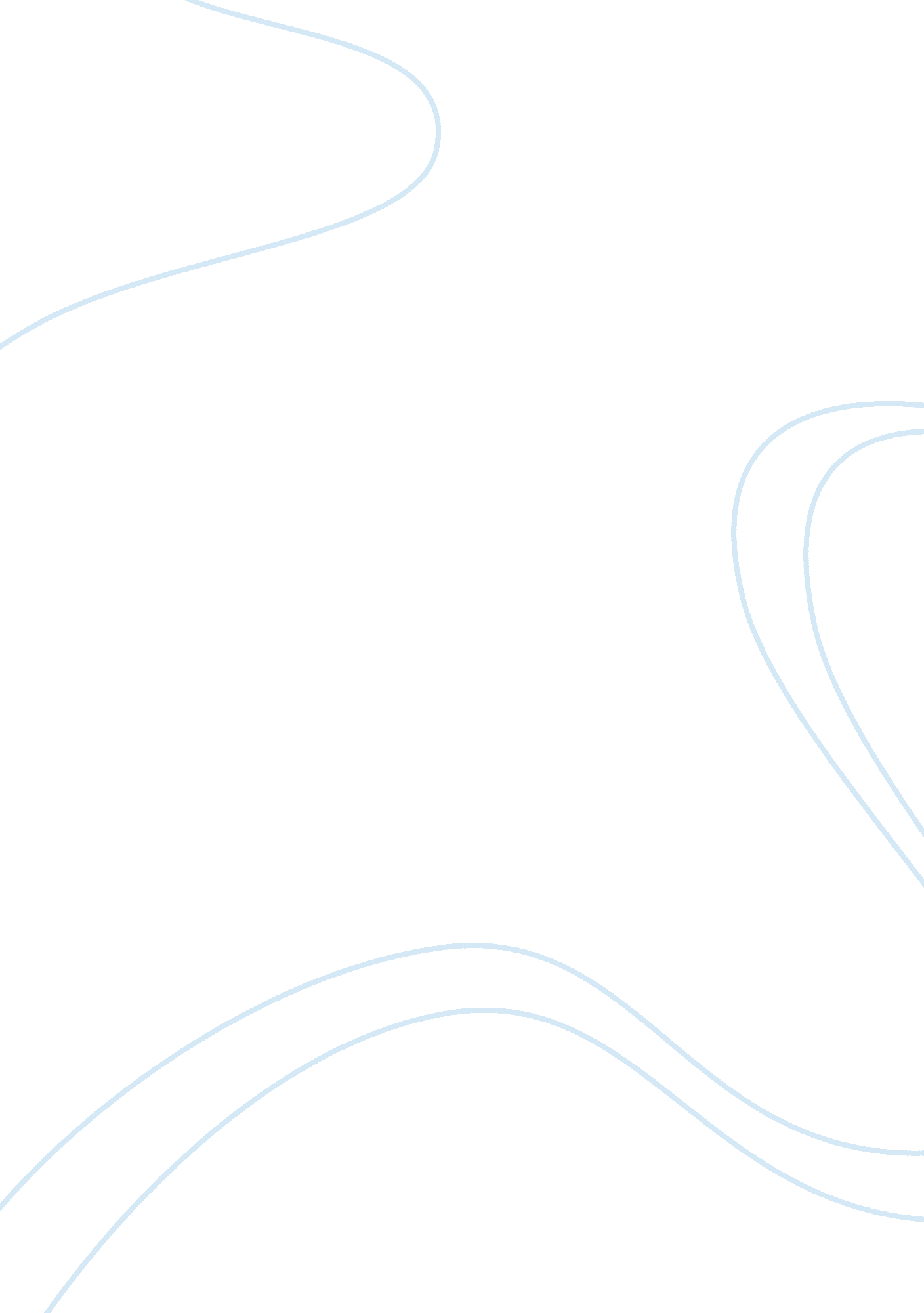 Socialization of gender roles from young age sociology essay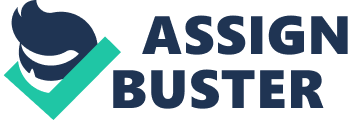 If youve of all time wondered why you felt compelled to act in a mode specific to your sex, youve been socialized into a certain gender function. There is foremost a differentiation to be made between your sex and your gender. Your sex refers to your biological science as either male or female. Your gender describes which set of features you associate with socially ( masculine, feminine, male, or female ) . These are cardinal constructs to understand before diging into the socialisation of gender functions. Socialization is the procedure by which imposts, norms, or political orientations are inherited ( Arndorfer & A ; Stormshak, 2008 ) , and it plays a big portion in your development as what society deems a ‘ man ‘ or a ‘ woman. ‘ Socialization occurs over a broad scope of subjects, such as ideals about races/racism, stereotypes, economic sciences, and political relations, to call a few. This paper, nevertheless, is an geographic expedition into the nucleus of gender individuality and a apposition of gender individuality between males and females from a immature age into maturity. The illustrations will cast visible radiation on many socialized behaviours and besides clear up the logical thinking behind androgynous behaviors/development. Early on On Believe it or non, gender socialisation starts merely every bit shortly as the nurses dress a kid after birth. A miss is dressed in pink and a male child in blue. The bluish outfit might include some sort of athleticss mention such as a baseball baseball mitt or a football where the pink outfit might come with flowers or other brassy colourss. From the youngest of ages, the female gender is assigned ‘ feminine ‘ colourss and properties and the males ‘ masculine ‘ 1s. Equally shortly as the kid gets place, household and friends begin to place with the babe ‘ s gender and offer the babe gifts consequently. For illustration, a male child will have ‘ action figures ‘ while a girl gets a ‘ doll. ‘ A boy gets a Large Wheels or a Tonka electronic illumination truck while a girl gets a doll house complete with a dish-washing station, wash installations, suites, and jobs. The list goes on, but one can place with these early illustrations of socialisation. Socialization of this sort is non merely present in the activities of the kid but besides in parents or grownups. An grownup ‘ s reaction to something a kid does or plays with is frequently an index of their ain socialisation. For illustration, in an episode of the popular telecasting series Friends, Ross becomes distraught over non being able to acquire his small male child to play with a monster truck over a doll, therefore showing Ross ‘ masculine development. In research conducted by Hollingworth and Buysse, it was found that male kids are frequently times scared into acting as a adult male and affecting themselves in alleged ‘ masculine ‘ activities with penalty or shame otherwise ( Hollingworth & A ; Buysse, 2009 ) . These and many other illustrations indicate the utmost socialisation of the parents in such instances which becomes built-in in their ain kids. In visible radiation of this grounds, it ‘ s easy to see why traditional gender functions are slow to germinate ; from the youngest ages, kids are basically being taught homophobia indirectly – that is to state, to roll from the box into which specific gender functions and properties are assigned is to go against the societal norms being taught to these kids and therefore to let down parents/adults. These are immense constructs to be transfusing in immature heads, and many are inherited nonverbally. The Middle Old ages As a kid enters the school scene and becomes exposed to other kids and the opposite sex, many of these values are reinforced by instructors, disposal, school policies, and the other kids themselves. The school scene begins the chance for friendly relationships and interaction with equal groups. Friendship is described as “ voluntary and reciprocated relationships between two or more kids who exhibit a common liking for and fond regard to one another, a frequent propinquity to one another and battle in shared activities, and grounds of enjoyment and positive affect ” ( Buysse, Goldman, West, & A ; Hollingsworth, 2008 ) . Same-sex and other-sex friendly relationships both provide an chance for peer-rejection and the development of antisocial behaviour over clip, and therefore determine a individual ‘ s reading of the universe around them ( Arndorfer & A ; Stormshak, 2008 ) . Consequently, a kid who experiences exclusion from the opposite sex develops an implicit in ill will toward that sex and by and large does n’t associate good with it. As demonstrated by many grownups, ill will between people of the same sex revert to gender-socialized agencies of managing a struggle. For illustration, work forces who clash normally assert their laterality, raise their voices, and possibly even acquire physical. Womans who clash go inactive, hold scores, possibly argue, but overall do their best to avoid confrontation. These could easy be imitations of what that kid saw in his/her ain family between parent and parent, parent and friend, parent and other grownup, or in the school or public scene between equals, other grownups, or seniors. Early on friendly relationships provide the model for set uping relationships for the remainder of one ‘ s life, which is why kids who demonstrate trouble set uping peer-relationships and other-sex relationships early on may be at hazard for communicative jobs at an older age ( Hollingworth & A ; Buysse, 2009 ) . Since these childs have been socialized from a immature age to understand the model of being a adult male or adult female, it is particularly hard for them to get by with falling short of those demands, and is most frequently communicated nonverbally through antisocial behaviour and/or floging out against others from his/her equal groups ( Calkins & A ; Keane, 2009 ) . Teen-Age Development As a kid becomes a adolescent, the box into which they ‘ ve been taught to suit becomes progressively more of import. The mute properties of ‘ the box ‘ all of a sudden have names and definitions. The followers is a short ( uncomplete ) illustration of the construct: Masculine Feminine Strong Good Looking Tough Tempered Assertive Protective Intelligent A good leader Kind Instinctual ‘ Manly ‘ Cut Responsible Pretty athletic but non cut kept up assertive but non dominant Good Cook cleanliness Submissive gentle Good with childs long hair Good with jobs makeup Organized ‘ lady-like ‘ Even this really uncomplete and non-universal list demonstrates the utmost intimacy to which males and females must adhere to either feminine or masculine qualities, particularly in high school. In high school, athleticss besides become a outstanding form of masculine or feminine qualities. Men play athleticss like hockey, football, and baseball, while athleticss like dance, cheer leading, color-guard, softball and volleyball are frequently reserved for the “ less resilient ” females. A male who dances, for illustration, does n’t suit the masculine docket and therefore is labeled as homophile. Many immature homophiles of this age fight an even tougher conflict: repression of ego. Homosexuals are taunted, tortured, teased, and bullied for disputing the societal boxes. A survey conducted by Sally Theran concluded that “ misss see a relational deadlock in adolescence during which they are forced to take between keeping relationships and progressing their ain sense of ego ” ( Theran, 2009 ) . As a consequence, misss, excessively, are forced to quash themselves upon detecting that a balance between the two is unachievable. She goes on to state that misss “ end up keeping unauthentic relationships, therefore climaxing in lower ‘ level of voice ‘ ” ( Theran, 2009 ) . Possibly this is the unconscious logical thinking behind the submissive nature of adult females, or at least that which is dictated by society. Adulthood Adulthood is the apogee and care of this socialisation. That is non to state that ideals do n’t of all time alter ; surely one grows up and out of the high school phase. These learned/inherited qualities last everlastingly, though. Prime illustrations are found throughout the Republican party ; in fact, their conservative nature is perfectly an effort to keep the societal values instilled in them from a immature age. One apogee of these values in an grownup is non to either extreme, nevertheless. Androgynous development is a mix of the two boxes, masculine and feminine. Now, some of these qualities are inherited and some are strictly built-in, but it can non be argued that socialisation was ne’er involved. In the places of immature androgynous people was most likely a broad attitude toward the universe. Open mindedness toward subjects such as homosexualism, feminism, castawaies, political relations, and more have proven to hold a heavy manus in androgynous development. An androgynous male has non bought all of what the media sells are pure maleness. Jackson Katz, an anti-sexist talker and writer, promotes androgynous point of view as “ the solution to misrepresented maleness in the media ” in his movie, Tough Guise ( Katz, 1999 ) . Decision In any instance, it ‘ s socialisation that has brought us to where we are in this universe. Our ideals about gender individuality have been formed from birth and through a series of phases. From the nurses in the bringing room, to parents, to equals, instructors, and other grownups, our vision of male or female has been built into us over clip. Our individuality as male or female is of import but it is more of import to understand how we arrived at that individuality and why. A better apprehension of this leads to a better apprehension of ego, our equals, and the universe around us. 